ישעיהו לויטפרטים אישייםהדפסה 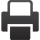 ישעיהו (שייקה) לויט
בן יצחק ורעיה
נולד ב: ליטא
ב: 28/03/1923
שרות בצבא: בריטניה
חיל הנדסה
יחידה: פלוגת הנדסה 643
נפטר ב כפר מנחם ישראל
ב: 20/12/1993קורות חייםנולד בליטא במרץ 1923 ליצחק ורעיה לויט. כנער היה בעל משיכה מיוחדת למכניקה ומכוניות. למד בבית ספר מקצועי ובגימנסיה העברית. במרץ 1939 עלה לארץ במסגרת עליית הנוער והיה בחברת נוער עולה בבן שמן.

התנדב לצבא הבריטי בשנת 1942 ושירת בפלוגת ההנדסה 643. בחופשה הראשונה שלו לאחר הגיוס התחתן עם דבורה חברת קיבוץ כפר מנחם . בתו יהודית נולדה בזמן שהיה בשירות. השתחרר בשנת 1945 בדרגת קורפורל. לאחר המלחמה, שירת כמפקד מעבר גבול בין איטליה לאוסטריה.

לאחר שחרורו מהצבא הבריטי, שב לארץ התחתן עם דבורה, חברת קיבוץ כפר מנחם ועבר להתגורר בקיבוץ. התגייס לפלמ"ח לפני מלחמת השחרור ובשנת 1947 נפצע בידו מרימון בזמן שעסק בהובלת אספקה מהמרכז לקיבוץ. הפציעה מנעה ממנו לעבוד בעבודה פיזית בקיבוץ והוא נאלץ למצוא עיסוק מחוץ לקיבוץ. בתחילה ניהל כמה שנים את קואופרטיב הנגב ולאחר מכן עבר למחלקת שמאות הרכב של חברת הסנה, בה עבד עד לפרישתו לגימלאות.

נפטר ונקבר בקיבוצו כפר מנחם בדצמבר 1993.